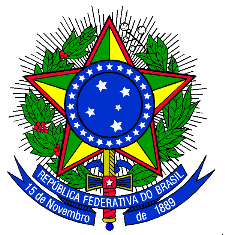 MINISTÉRIO DA EDUCAÇÃOUNIVERSIDADE FEDERAL DA INTEGRAÇÃO LATINO-AMERICANAPRÓ-REITORIA DE GRADUAÇÃOANEXO IVTERMO DE COMPROMISSO DE RECEBIMENTO DE DIÁRIAS, INGRESSOS E DE PARTICIPAÇÃO NAS ATIVIDADES DESENVOLVIDAS NO ÂMBITO DO PROGRAMA DE APOIO A VIVÊNCIA DOS COMPONENTES CURRICULARES1 TERMO DE COMPROMISSO DOS(AS) DISCENTES	Eu, discente do curso de graduação da UNILA, declaro estar ciente dos objetivos da atividade pedagógica e do roteiro a ser cumprido no(s) destino(s) de ______________________________________________________________________, a ser realizada no período entre __/__/_____ e __/__/____, sob a responsabilidade do(a) docente(a) _______________________________________________________________________________.Declaro também que assumo o compromisso de colaborar para a boa realização da atividade, estando de acordo com as normas de participação estabelecidas a seguir:I - portar documento de identificação original (RG ou CRMN);II - levar roupas e acessórios adequadas ao clima e às atividades que serão desenvolvidas;III - evitar uso de acessórios de valor;IV - comunicar, aos(às) professores responsáveis, possíveis problemas de saúde;V - incluir na bagagem medicamentos de costume e/ou receita médica;VI - não portar substâncias ilícitas (inclusive bebidas alcoólicas);VII - estar ciente que a viagem é de estudos, com dinheiro público, e que há a necessidade de comprovar a atividade pedagógica desempenhada, sendo indispensável a assinatura das listas de presença nas atividades desenvolvidas pelo(s) docente(s);VIII - caso tenha recebido o recurso para custeio das diárias e não participe da atividade de campo ou visita curricular, devolver os recursos à UNILA, via GRU;IX - estar ciente que as atividades serão avaliadas pelos(as) docentes e poderão compor a nota semestral do(a) discente;X - realizar, até dois dias após o término da atividade/viagem, a avaliação da mesma, conforme formulário eletrônico disponibilizado pelo DAAA/PROGRAD;XI  - comunicar ao(à) docente e à coordenação do respectivo curso de graduação, caso ocorram problemas de ordem disciplinar;XII - não separar-se do grupo durante as atividades preestabelecidas para realizar atividades particulares, ou outras, sem a prévia e evidente comunicação e autorização do(a) docente responsável;XIII - colaborar para a preservação do veículo e outros materiais utilizados durante a viagem, sob a pena de arcar com o prejuízo causado;XIV - cumprir os horários estabelecidos pelo(a) docente para início/término das atividades, saída/retorno do transporte;XV - caso ocorra o atraso do(a) discente para qualquer atividade, arcar com as consequências acarretadas pelo atraso;XVI - estar ciente que é proibido o transporte de pessoas estranhas à atividade ou que não estejam vinculados(as) ao(s) componente(s) curricular(es) que é (são) objeto(s) da proposta;XVII - estar ciente de que o(a) docente responsável decide e responde por imprevistos ao longo da atividade pedagógica; eXVIII - estar ciente de que minha imagem poderá ser utilizada para divulgação das atividades realizadas no âmbito do Programa de Apoio a Vivência de Componentes Curriculares em sítio eletrônico da instituição ou em outras mídias.2 TERMO DE RECEBIMENTO DE DIÁRIAS	Eu, abaixo-assinado, declaro ter recebido individualmente o valor de R$ ________________, referente à(s) diária(s) da atividade do Componente Curricular _____________________________, ministrado pelo(a) docente _______________________, em viagem realizada entre os dias  ____/____/_____  e  ____/____/_____.3 TERMO DE RECEBIMENTO DE VALORES PARA PAGAMENTO DE INGRESSOS	Eu, abaixo-assinado, declaro ter recebido individualmente o valor de R$ _____________________________, para pagamento de bilhetes de ingresso em locais de realização das atividades do Componente Curricular ____________________________________, ministrado pelo(a) docente _______________________________________, em viagem realizada entre os dias  ____/____/_____  e  ____/____/_____.Foz do Iguaçu,  ____ de _________________ de ______Declaro cumprir as obrigações dispostas no Termo de CompromissoDeclaro cumprir as obrigações dispostas no Termo de CompromissoDeclaro cumprir as obrigações dispostas no Termo de CompromissoTermo  de recebimento de diária (s)Data: ____/ _____/ _____Valor total: R$ _________Termo  de recebimento de diária (s)Data: ____/ _____/ _____Valor total: R$ _________Termo de recebimento de ingresso(s)
Data: ____/ _____/ _____Valor total: R$ _________Termo de recebimento de ingresso(s)
Data: ____/ _____/ _____Valor total: R$ _________Nome completoDataAssinaturaValor individual recebidoAssinaturaValor individual recebidoAssinatura